Hamburg, 31.05.2021Kennenlernnachmittag am 17.06.2021 (17:00 bis ca. 18:00 Uhr)Liebe/r				,ein ungewöhnliches und sicherlich auch sehr aufregendes Schuljahr geht für alle zu Ende. Nun dürfen wir uns in wenigen Wochen endlich auf die Hamburger Sommerferien freuen. Vielleicht hast Du mit Deiner Familie einen schönen Urlaub geplant, vielleicht bleibst Du aber auch einfach nur zu Hause und genießt den Sommer hier in Hamburg.Nach den Sommerferien geht es dann an Deiner neuen Schule, dem Gymnasium Kaiser-Friedrich-Ufer (KAIFU), los. Vorher möchten wir Dich zu einem Kennenlernnachmittag einladen. Aufgrund der immer noch anhaltenden Pandemie können wir uns leider noch nicht persönlich in der Schule treffen. Aus diesem Grund wird der Kennenlernnachmittag digital stattfinden.Am KAIFU werden Videokonferenzen mit dem Konferenztool von MS Teams durchgeführt. Bitte wähle Dich am 17.06.21 um spätestens 17:00 Uhr mit folgendem Link über den Browser Chrome bzw. über die Teams App ein, um ohne Probleme teilnehmen zu können. Frage einfach Deine Eltern oder Freunde, sofern Du hierbei noch Hilfe benötigst.https://teams.microsoft.com/l/meetup-join/19:meeting_M2MxODVmNjctYTA5NS00NTFhLWJjNzMtZDJmNDBjMDQ5YmRj@thread.v2/0?context={%22Tid%22:%2204440a8b-4701-4a54-a3f7-775d576cbd36%22,%22Oid%22:%2235831b0b-0c7e-4639-a86c-b22683754075%22}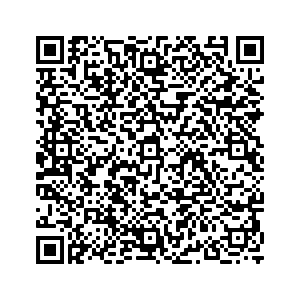 Deine neue Klasse hier am KAIFU wird die Klasse 5b sein. Deine Klassenlehrerinnen heißt Frau Classen und dein Klassenlehrer ist Herr Kores. Für den Kennenlernnachmittag haben sie einige Spiele und Überraschungen für Dich vorbereitet. Zudem wirst Du an diesem Nachmittag Deine neuen Mitschülerinnen und Mitschüler kennenlernen. Bitte bringe einen Gegenstand, mit dem Du etwas Besonderes verbindest, mit in die Videokonferenz (z.B. Kuscheltier, Urlaubsandenken, etc.). Kurz vor den Sommerferien werden Deine Eltern und Du noch einen weiteren Brief mit wichtigen Informationen zur Einschulungsfeier und zur Organisation der ersten Tage im neuen Schuljahr von mir erhalten. Viel Spaß am Kennenlernnachmittag wünscht DirMarkus MostAbteilungsleiter 5-7, IVK